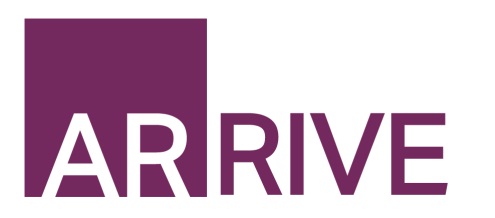 The ARRIVE Guidelines ChecklistAnimal Research: Reporting In Vivo ExperimentsCarol Kilkenny1, William J Browne2, Innes C Cuthill3, Michael Emerson4 and Douglas G Altman51The National Centre for the Replacement, Refinement and Reduction of Animals in Research, London, UK, 2School of Veterinary Science, University of Bristol, Bristol, UK, 3School of Biological Sciences, University of Bristol, Bristol, UK, 4National Heart and Lung Institute, Imperial College London, UK, 5Centre for Statistics in Medicine, University of Oxford, Oxford, UK.
The ARRIVE guidelines. Originally published in PLoS Biology, June 20101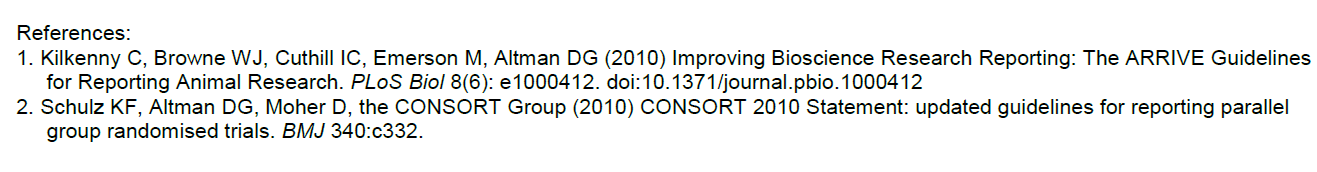 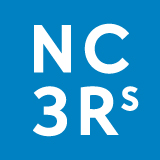 ITEMRECOMMENDATIONSection/
Paragraph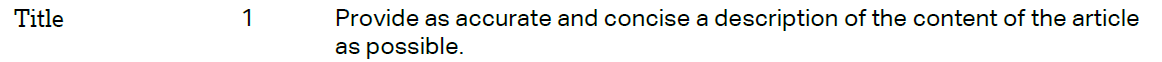 Title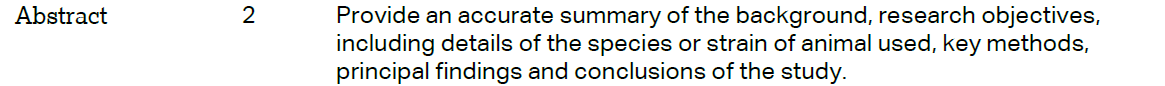 AbstractINTRODUCTIONINTRODUCTIONINTRODUCTION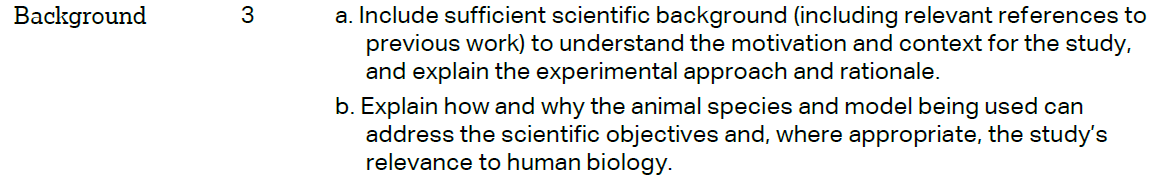 1. Introduction/Paragraphs 1-41. Introduction/Paragraph 4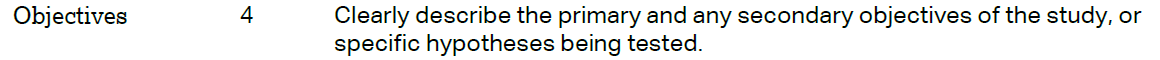 1. Introduction/Paragraph 5METHODSMETHODSMETHODS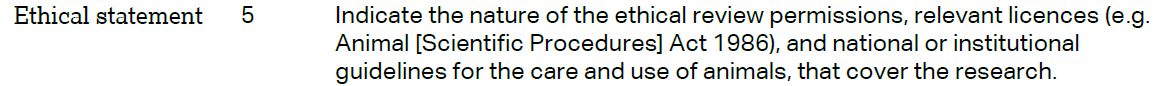 2. Materials and Methods/2.1 Ethical statement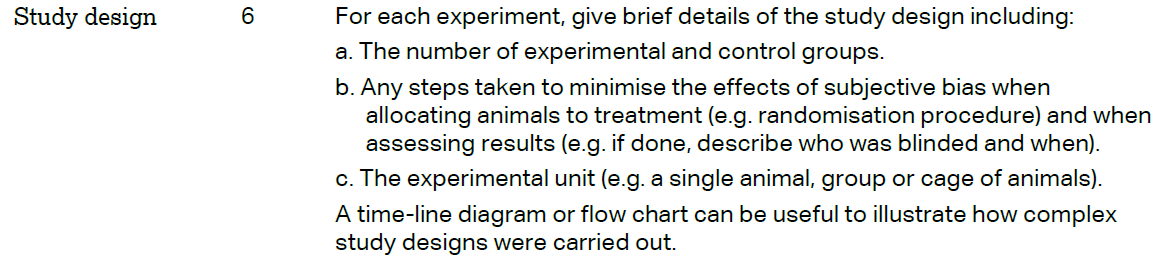 3. Results/3.1 Study profile, animal characteristics and experimental designMaterials and Methods/Table 12. Materials and Methods/2.6 Statistical analysis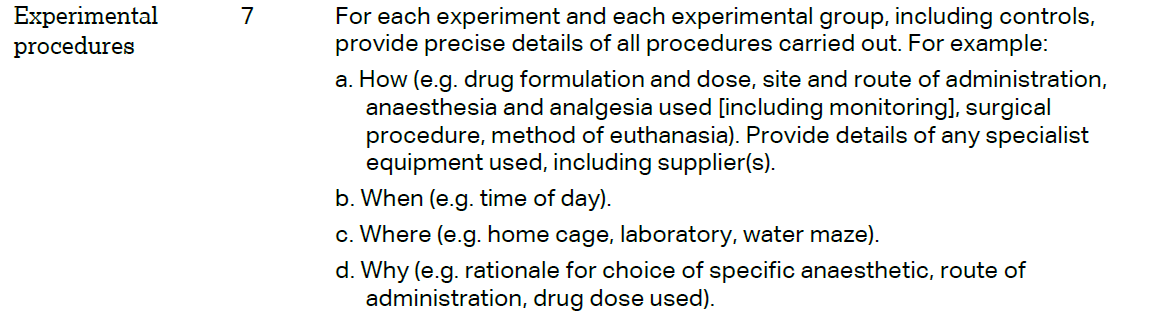 2. Materials and Methods/2.3 Complete Freund’s Adjuvant (CFA)-induced inflammation and 2.4 Burrowing and 3. Results/Table 3 2. Materials and Methods/2.5 Study  design2. Materials and Methods/2.4 Burrowing2. Materials and Methods/2.3 Complete Freund’s Adjuvant (CFA)-induced inflammation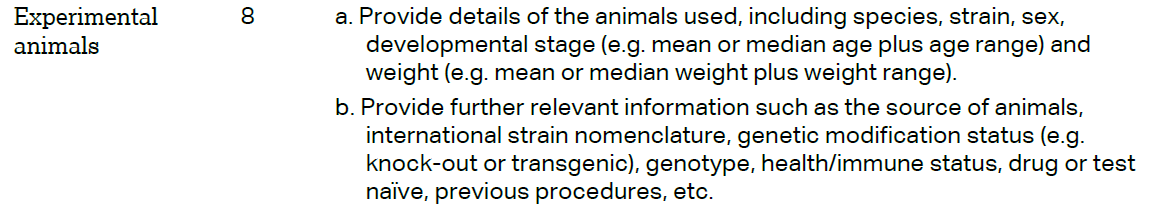 2. Materials and Methods/2.2 Experimental Animals and environmental conditions; Results/Table 33. Results/Figure2 and Table 3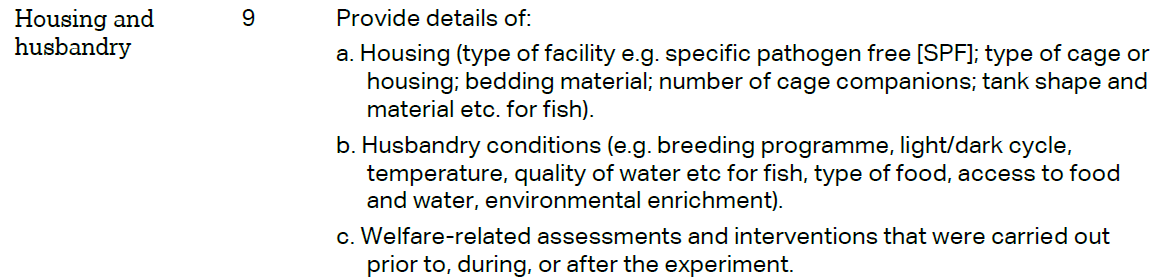 2. Materials and Methods/2.2    Experimental Animals and environmental conditions and Table 12. Materials and Methods/2.2    Experimental Animals and environmental conditions and Table 12. Materials and Methods/2.2 Experimental Animals and environmental conditions2. Materials and Methods/2.2    Experimental Animals and environmental conditions and Table 12. Materials and Methods/2.2    Experimental Animals and environmental conditions and Table 12. Materials and Methods/2.2 Experimental Animals and environmental conditions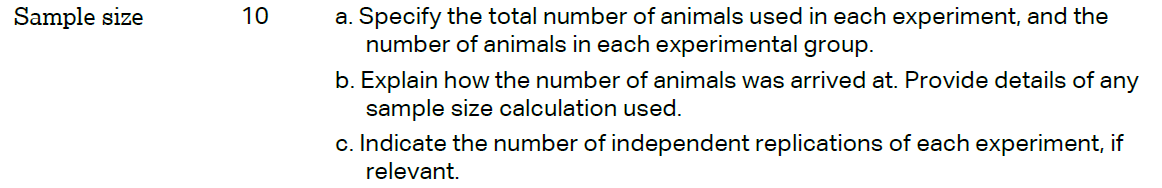 3. Results/Figure 22. Materials and Methods/2.6 statistical analysis and Table 13. Results/Figure 23. Results/Figure 22. Materials and Methods/2.6 statistical analysis and Table 13. Results/Figure 2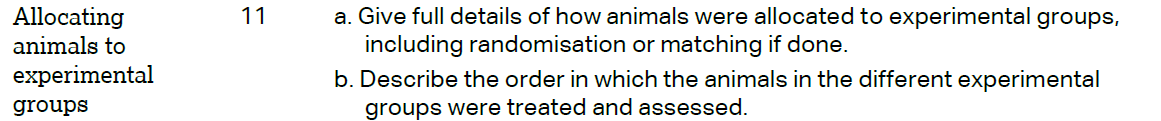 2. Materials and Methods/Table 12. Materials and Methods/2.2.2 Baseline performance and testing; 3. Results/Figure 32. Materials and Methods/Table 12. Materials and Methods/2.2.2 Baseline performance and testing; 3. Results/Figure 3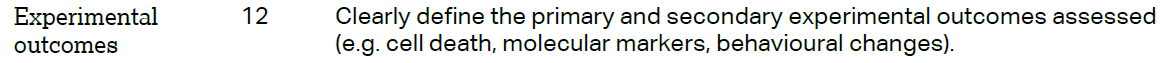 2. Materials and Methods/2.5 Study design2. Materials and Methods/2.5 Study design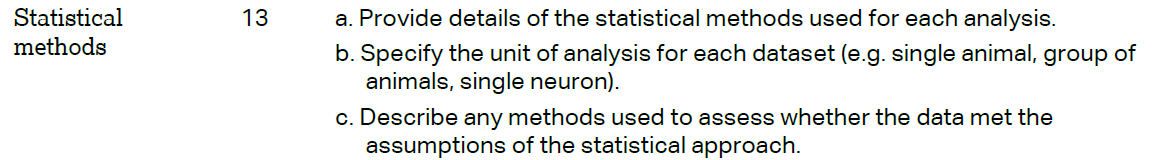 2. Materials and Methods/2.6 Statistical analysis2. Materials and Methods/2.6 Statistical analysis2. Materials and Methods/2.6 Statistical analysis2. Materials and Methods/2.6 Statistical analysis2. Materials and Methods/2.6 Statistical analysis2. Materials and Methods/2.6 Statistical analysisRESULTS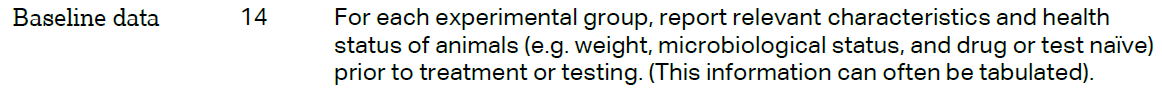 3. Results/ 3.1 Study profile, animal characteristics and experimental design and Table 33. Results/ 3.1 Study profile, animal characteristics and experimental design and Table 3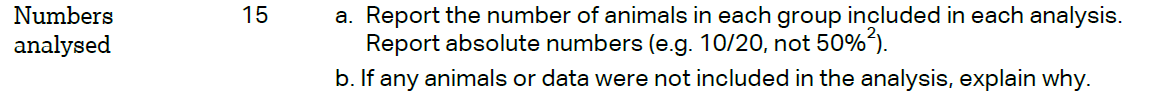 3. Results/Figure 2, Figure 6 and Supplemental 3/ 3.1 Study profile, animal characteristics and experimental design and Figure 23. Results/Figure 2, Figure 6 and Supplemental 3/ 3.1 Study profile, animal characteristics and experimental design and Figure 2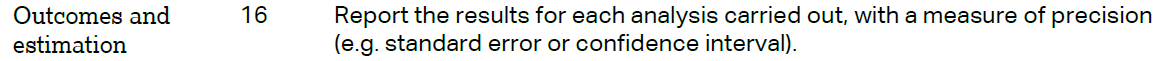 3. Results/Figures 4,5; Tables 4,5,6; Supplemental 2,3,4,53. Results/Figures 4,5; Tables 4,5,6; Supplemental 2,3,4,5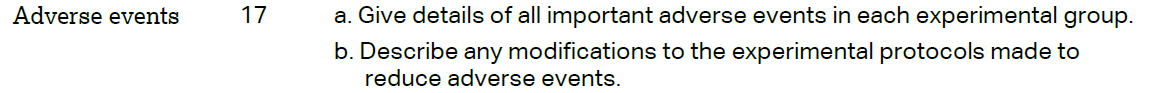 N/A – no adverse eventsN/A – no adverse eventsN/A – no adverse eventsN/A – no adverse eventsDISCUSSION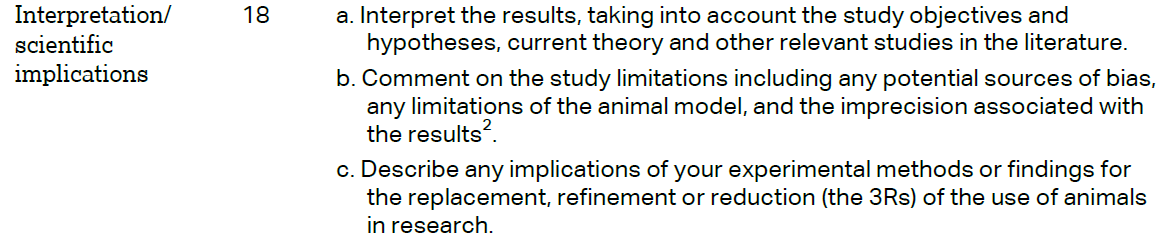 4. Discussion4. Discussion4. Discussion4. Discussion4. Discussion4. Discussion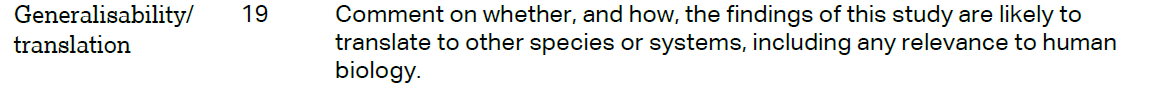 4. Discussion/Paragraph 6 4. Discussion/Paragraph 6 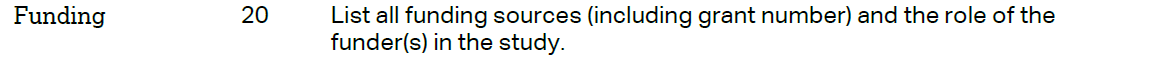 Acknowledgments